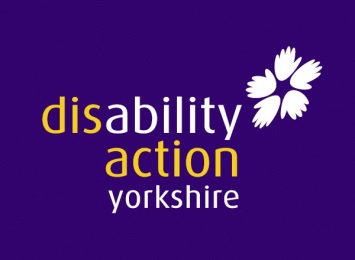 Job DescriptionSupport/Personal Assistant (Nights)Location			34 Claro Road, HarrogateSalary	£10.68 - £11.37 per hr depending on qualification (including supplement for night working)	£8.01 - £8.53 basic rateHours per Week		20 (2 nights) Annual Leave	28 days plus bank holidays paid at doubleReports to			Care & Support Operations ManagerDBS Check			Enhanced with list checksKey Areas of ResponsibilityPersonal care and support to customers within our residential facility Line ManagesNo staff management Your attention is drawn to the fact that in some cases particular duties and responsibilities are difficult to define in detail and may vary from time to time without changing the general character of the duties and level of responsibilities entailed.  In addition it is a requirement of all employees that they accept elements of flexibility in duties and responsibilities and when necessary interchange within the organisation which will meet the changing needs and demands of the service.  Such a requirement will enable the particular expertise of the postholder to be developed and maximised to the mutual benefit of both employer and employee.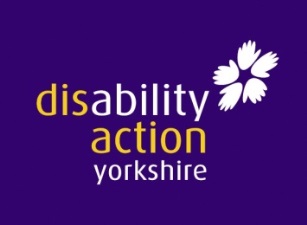 We expect all of our employees to:Agree with our vision for a society that embraces the same opportunities and life choices for disabled and non-disabled people alike.Be positive about working for Disability Action Yorkshire Work well with others 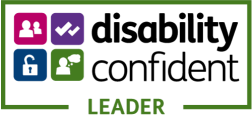 We w ill always shortlist disabled candidates who meet the minimum essential criteriaService Specific RolesService Specific RolesService Specific RolesRoleOutcomesMeasuresTo undertake a wide range of support tasks and activities for each customers, as described in their support plan, and directed by the customer, including personal care, domestic support and assistance with social needsCustomers achieve their desired outcomesCustomers have personal care and support needs fully metCustomers are able to live life the way that they wish and are in full control of all decisions regarding their personal care and supportCustomer feedback,formal and informal.Supervision recordsDaily record sheetsCustomer reviewsWork flexibly and creatively with customers on a day to day basis to recognise their achievements and identify problems, including ways of resolving themCustomers are able to achieve their aspirations Issues and problems are resolved to the satisfaction of customersCustomer feedbackDaily record sheetsOutcomes StarCustomer reviewsRecords of complaintsTo assist and participate in the care planning and risk management processes, enabling the people we support to live their lives to their full potential by promoting choice, independence, dignity, privacy, diversity, culture and values.  This will be with guidance or as directed by senior staff.Care and support plans fully reflect the personal care and support needs of customerStaff are able to deliver a service in line with customers wishes and needsRisks are identified and mitigated as far as possible, whilst recognising that customers have the right to take risks Care and support plansDaily record sheetsCustomer feedbackRisk assessmentsAccident & incidentrecordingSupervision notesContribute to regular review meetings of customers care and support, taking into account changing needs and choices.Customers care and support plans are current and reflect changes that may occur Review meeting notesEnsure that all information relating to customers is kept up to date and communicated to others. Ensure that any concerns or changes to customers support needs or risk management are communicated to senior staff without delay.Customers receive the best possible service from well informed staff.Health and other concerns are dealt with quickly to ensure the safe health and wellbeing of customersDaily record sheetsCare and support plansUndertake domestic tasks as requiredThe environment is clean and safePhysical appearance of the buildingRecordsAttends staff meetings, supervision and training as requiredPost holder has the training, support and communication required to effectively perform their role Training recordsSupervision recordsStaff meeting minutesPromotes a positive image of disability, and the organisationGains increased support for our workMaintains personal responsibility for following our policy and procedures as well as health and safety regulationsA safe and healthy working environmentSupervision recordsPerson Specification – Support/Personal AssistantPerson Specification – Support/Personal AssistantSkills/competence requirementsEssential/desirableAbility to maintain clear, written records that can easily be understood by internal colleagues and external agenciesEssentialAbility to communicate effectively with the people we support, their carers/families and other professionals in a clear and concise mannerDesirableAbility to bring a creative, imaginative and practical approach to meet the needs of the people we support.EssentialAbility to use own initiative and work in unsupervised settings as well as part of a teamEssentialAbility to work in a resilient, reliable and flexible manner and respond positively and creatively to changeEssentialExperienceEssential/desirablePrevious employment, voluntary work or life experiencewhich demonstrates a genuine understanding andsensitivity towards others.  DesirableExperience of working in a social care, residential or community settingDesirableKnowledge Essential/desirableKnowledge of the issues affecting disabled peopleDesirableOtherEssential/desirableDiploma in Health & Social Care at Level 2 or above or willingness to work towards thisDesirableBasic understanding of IT systems, general computer applications and use of technology.DesirableWillingness to undertake training and development activityEssentialFlexibility with regard working hoursDesirable